        Aanvulling aanmeldingsfiche – maatregelen corona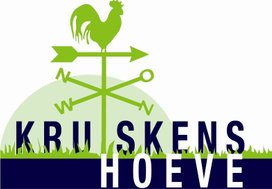 De Kruiskenshoeve biedt opnieuw time-outs met overnachting aan maar onder enkele voorwaarden:Wie ziek is kan niet op time-out komen Wie Covid-19 heeft gehad moet minimaal 7 dagen na diagnose rekenen EN ook reeds minimaal 3 dagen symptoomvrij zijn. Wie vooraf ziek was (geen Covid – 19) moet in de 3 dagen voorafgaand aan deelname symptoomvrij zijn Wie een besmet persoon binnen de primaire bubbel heeft (gezin,leefgroep,...) moet getest worden en moet de termijn voor thuisisolatie respecteren vanaf het laatste contact met de corona patiënt en kan dus niet komenVooraf aan de opstart vragen wij volgende verklaringen in te vullen en ondertekenen:Behoort de jongere tot een risicogroep of is er sprake van een chronische aandoening? (Je kan informatie vinden over wie tot de risicogroepen behoort via https://covid-19.sciensano.be) 	Ja Neen Indien JA, is er toestemming van de arts en/of ouder om deel te nemen aan het aanbod? Ja  NeenWanneer de jongere ziektesymptomen vertoont, wordt de aanmelder verwacht de jongere zo snel als mogelijk te komen ophalen. Lijst symptomen https://ambrassade.be/files/attachments/.3056/symptomen.pdfTelefoonnummer waarop wij (24/24) iemand kunnen bereiken: ……………………………………………In geval van vermoeden Covid gaat de aanmelder binnen de 24u naar de huisarts en volgt diens instructies. Wanneer een jongere positief test in de 7 dagen na time-out wordt de Kruiskenshoeve onmiddellijk ingelicht.Door deze fiche in te vullen en te ondertekenen erken je als verantwoordelijke jouw verantwoordelijkheid om ervoor te zorgen dat alle voorzorgsmaatregelen werden getroffen om besmetting met COVID-19 te vermijden. Je respecteert de deelnamevoorwaarden, de afspraken rond bubbels en het niet mixen van bubbels, de afspraken wanneer een jongere ziek wordt tijdens de time-out aanbod.							Handtekening verantwoordelijke